Personal DataName:			 Career Plan Update: Career Field and Specific Jobs Write a general description of the career field (Healthcare, for example) you plan to pursue and why this career field appeals to you. Explain how your interests, work values, skills, and aptitudes align with this career field. You can list more than one career field.Set goalsGoal Setting is the process of planning and documenting the steps necessary to reach the desired outcome.Goal setting helps:Define and describe your goalsDetermine what steps will be needed to achieve goalsKnow how close you are to achieving the goalsFollow the principles for goal setting and make a list of goals for yourself.  Include at least two short-term goals (within six months), two mid-term goals (next year), and one long-term goal (five years).Principles for SMART goal setting:Specific   Measurable   Achievable   Realistic   Time LimitedQualifications neededExplain the qualifications needed in this career field.Describe the certificates/degrees, education or training process.List specific programs of study and courses leading to the qualification.List specific places (colleges, apprenticeships, on-the-job training) where you might get the training and why you would choose that.Useful work experiences Describe work experiences or volunteer opportunities that would help you reach your goals.List and describe possible sites to get experiences that will help you develop the skills for the job or explore the career field. These may be paid or unpaid experiences.People or Organisations that could help me List and explain how people/ organisations could help you.Relatives and friends with knowledge or business connections related to your occupational choiceSchool counsellors and teachersLocal resources—colleges, volunteer organisations, business peoplePlan of actionList of courses to take to help you prepare for your career of interestProjects, volunteer opportunities, community or school activities, or work experiences to exploreCollege-entrance applications to complete, tests or interviews needed Short-term Goals (within six months)Mid-Term Goals (next year)Long-Term Goals (within five years)Qualifications neededSpecific programs or study and coursesSpecific programs or study and coursesSpecific places Specific places Work experiencesPart time or casual jobsVolunteer workPeopleOrganisations Organisations Courses Things to exploreThings to exploreRequirements Requirements 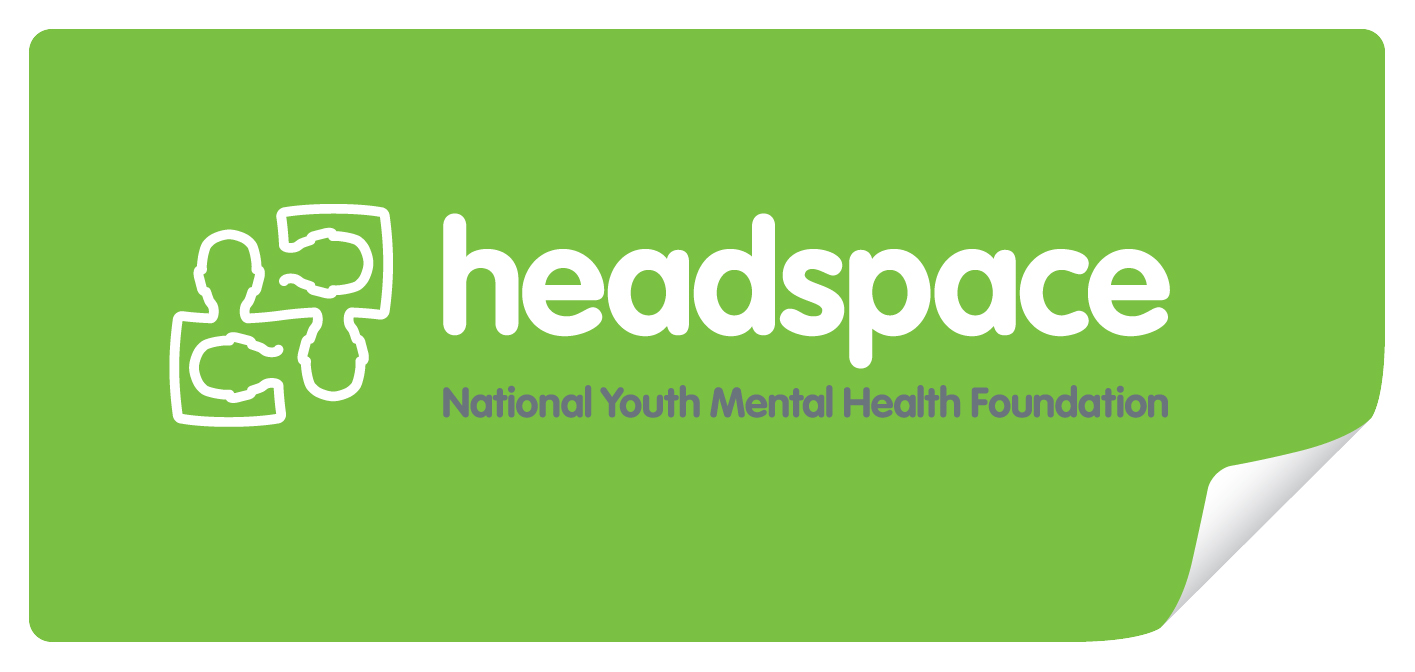 